2022年度東京都精神保健福祉協議会講演会資料　東海大学体育学部体育学科教授 森良一演題わが国の学校におけるこころの健康教育～新たに始まった高等学校「精神疾患の予防と回復」の授業~1　学習指導要領における心の健康に関する内容の位置づけ学校においては、学習指導要領に基づき、学校教育活動全体で精神保健を含めた健康教育を実施しており、各教科、特別活動、総合的な学習の時間など様々な時間で心の健康に関わる学習が行われてきた。その中で、中心的な役割を担っているのが体育、保健体育である。体育、保健体育におけるこころの健康に関する内容の位置づけは次のように系統的に行われている。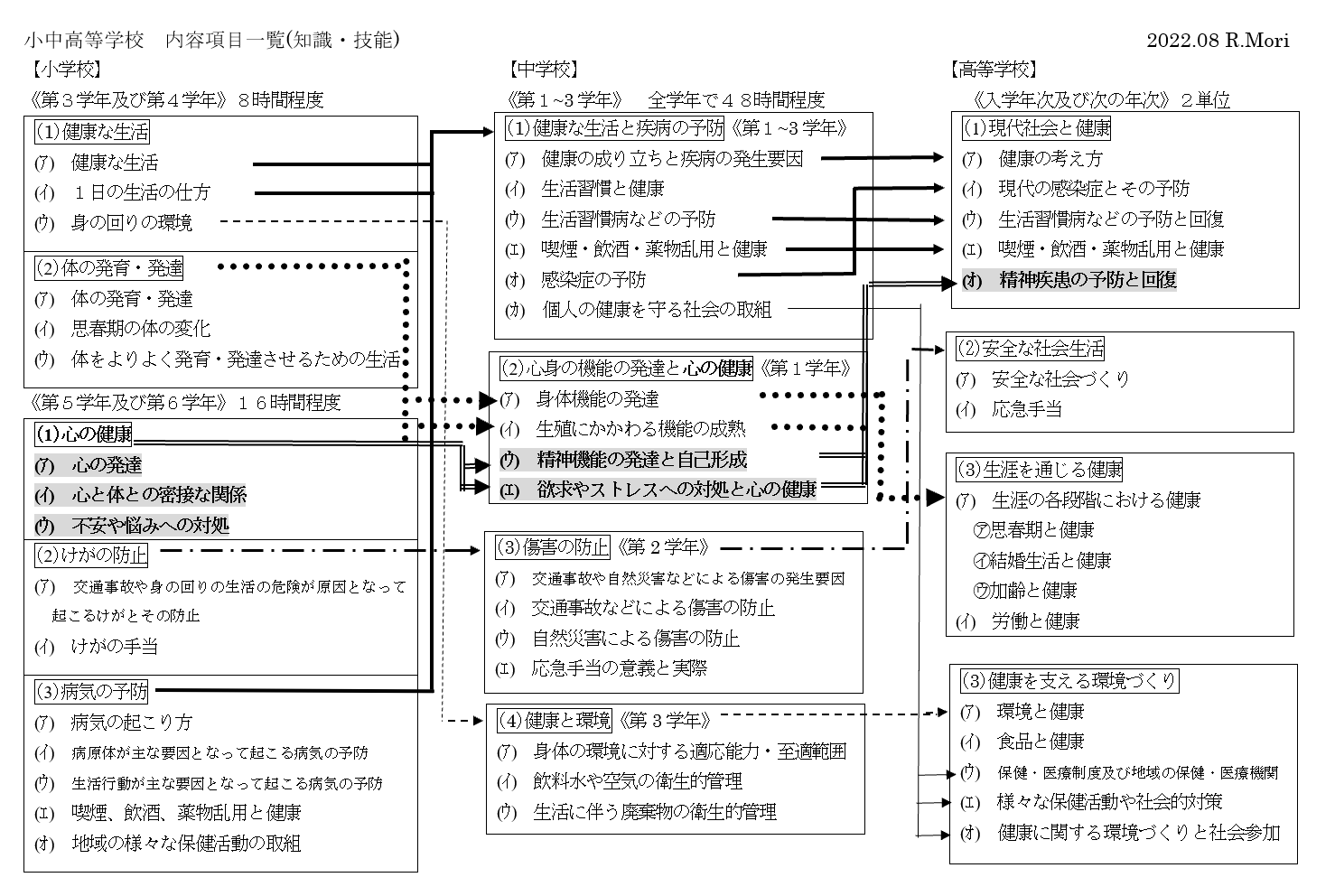 「こころの健康に関する教育」に関する学習指導要領の位置付け精神疾患を含む学校におけるこころの健康に関する教育について、学習指導要領には次のとおり示されている。〇小学校〔第５学年及び第６学年〕教科：体育（保健領域）〇中学校〔第１学年〕教科：保健体育（保健分野）高等学校　教科：保健体育（保健）なお、文部科学省が定めている学習指導要領は、小学校、中学校、高等学校等ごとに、それぞれの教科等の目標や大まかな教育内容を定めている。また、学習指導要領のより詳細な事項を記載した学習指導要領解説を発行しており、学習指導要領とは異なり法的拘束力はないが、教科書等の作成に影響する。新しく示された精神疾患に関する知識について、高等学校の学習指導要領解説は次の通り示されている。2　高等学校「精神疾患の予防と回復」の授業　令和4年度から高等学校で精神疾患に関する内容の授業が実施される。本年度の実施に向けて、先行して公益財団法人日本学校保健会では、「精神疾患に関する指導参考資料」を作成している。そこに、本内容の実践事例が示されているので、概要を紹介する。3　こころの健康教育を推進する上での留意点　精神疾患に関する内容が新しく位置づいた高等学校で教育を推進するに当たって、少なくとも次の2点について留意する必要がある。(1)　本内容における専門的な用語の解釈について　今回、新しく示された精神疾患に関する内容には、医学的な専門用語が示されている。もちろん、教育するうえで、指導内容として指導者に分かるように検討されているが、教員に適切に解釈がされるかどうかの検証はこれからである。例えば、医学的には、精神疾患の症状が軽くなって落ち着いている状態を意味する「寛解」や治療を通じて、なりたい自分の姿に回復していくこと、この過程で自分らしく生活できるようになることを「回復（リカバリー）」とされている(精神疾患に関する指導参考資料　公益法人日本学校保健会　2020)。特に、医学的な「回復」については複合的な概念であるため、学習指導要領に示された「回復」が意味するものと内容が一致、または関連するかについて検討することが大切である。そして、そのことを教員に伝える必要がある。なぜならば「精神疾患の予防と回復」というタイトルから、指導する教員は、これまでの指導内容に位置づいていた感染症や生活習慣病と同様に「予防と回復」をイメージする可能性もある。さらに言えば、「回復」は病気が完治することだと考える教員もいる可能性がある。そこで、精神疾患の特徴を踏まえ、予防と回復の意味を共通理解するための場や調査等が必要になる。(2)　本内容で授業を実施する上での配慮点　本内容の指導が実施される高等学校においては、少なからず心の不調をもつ生徒や精神疾患にり患している生徒が存在する。その場合、その内容の授業を受けられるかどうかも含めて、事前の調査や個別指導との連携が欠かせない。また、精神疾患の患者とその家族へ対する誤解や偏見を生じないための工夫が必要である。【引用・参考文献等】・文部科学省 : 小等学校学習指導要領, 2017年　・文部科学省 : 中学校学習指導要領, 2017年　・文部科学省：高等学校学習指導要領, 2018・文部科学省：高等学校学習指導要領（平成30年告示)解説　保健体育編　体育編, 2018・公益財団法人日本学校保健会：精神疾患に関する指導参考資料，2021(1) 心の健康について、課題を見付け、その解決を目指した活動を通して、次の事項を身に付けることができるよう指導する。ア　心の発達及び不安や悩みへの対処について理解するとともに、簡単な対処をすること。(ｱ) 心は、いろいろな生活経験を通して、年齢に伴って発達すること。(ｲ) 心と体には、密接な関係があること。(ｳ) 不安や悩みへの対処には、大人や友達に相談する、仲間と遊ぶ、運動をするなどいろいろな方法があること。イ　心の健康について、課題を見付け、その解決に向けて思考し判断するとともに、それらを表現すること。（2）心身の機能の発達と心の健康について、課題を発見し、その解決を目指した活動を通して、次の事項を身に付けることができるよう指導する。　ア　心身の機能の発達と心の健康について理解を深めるとともに、ストレスへの対処をすること。　（ｳ）知的機能、情意機能、社会性などの精神機能は、生活経験などの影響を受けて発達すること。また、思春期においては、自己の認識が深まり、自己形成がなされること。　（ｴ）精神と身体は、相互に影響を与え、関わっていること。欲求やストレスは、心身に影響を与えることがあること。また、心の健康を保つには、欲求やストレスに適切に対処する必要があること。　イ　心身の機能の発達と心の健康について、課題を発見し、その解決に向けて思考し判断するとともに、それらを表現すること。（1）現代社会と健康について、自他や社会の課題を発見し、その解決を目指した活動を通して、次の事項を身に付けることができるよう指導する。ア 現代社会と健康について理解を深めること。（ｵ）精神疾患の予防と回復　　　　精神疾患の予防と回復には、運動、食事、休養及び睡眠の調和のとれた生活を実践するとともに、心身の不調に気付くことが重要であること。また、疾病の早期発見及び社会的な対策が必要であること。イ　現代社会と健康について、課題を発見し、健康や安全に関する原則や概念に着目して解決の方法を思考し判断するとともに、それらを表現すること。ア　知識（ｵ）精神疾患の予防と回復㋐　精神疾患の特徴　　　精神疾患は、精神機能の基盤となる心理的、生物的、または社会的な機能の障害などが原因となり、認知、情動、行動などの不調により、精神活動が不全になった状態であることを理解できるようにする。　　　また、うつ病、統合失調症、不安症、摂食障害などを適宜取り上げ、誰もが罹患しうること、若年で発症する疾患が多いこと、適切な対処により回復し生活の質の向上が可能であることなどを理解できるようにする。　　　その際、アルコール、薬物などの物質への依存症に加えて、ギャンブル等への過剰な参加は習慣化すると嗜癖行動になる危険性があり、日常生活にも悪影響を及ぼすことに触れるようにする。㋑　精神疾患への対処　　　精神疾患の予防と回復には、身体の健康と同じく、適切な運動、食事、休養及び睡眠など、調和のとれた生活を実践すること、早期に心身の不調に気付くこと、心身に起こった反応については体ほぐしの運動などのリラクセーションの方法でストレスを緩和することなどが重要であることを理解できるようにする。　　　また、心身の不調時には、不安、抑うつ、焦燥、不眠などの精神活動の変化が、通常時より強く、持続的に生じること、心身の不調の早期発見と治療や支援の早期の開始によって回復可能性が高まることを理解できるようにする。その際、自殺の背景にはうつ病をはじめとする精神疾患が存在することもあることを理解し、できるだけ早期に専門家に援助を求めることが有効であることにも触れるようにする。　　　さらに、人々が精神疾患について正しく理解するとともに、専門家への相談や早期の治療などを受けやすい社会環境を整えることが重要であること、偏見や差別の対象ではないことなどを理解できるようにする。１．単元名　「精神疾患の予防と回復」２．単元の目標(1)　精神疾患の特徴と対処について、理解することができるようにする。(2)　精神疾患の予防と回復に関わる事象や情報から課題を発見し、習得した知識を基に、心身の健康を保ち、不調に早く気付くために必要な個人の取組、専門家への相談や早期の治療などを受けやすい社会環境を整えるための対策を考え、適切な方法を選択し、それらを説明することができるようにする。(3)　精神疾患の予防と回復について、自他や社会の課題の解決に向けての学習に主体的に取り組もうとすることができるようにする。３．単元について(省略)４．単元の評価規準５．指導と評価の計画（４時間）